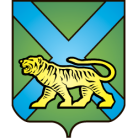 ТЕРРИТОРИАЛЬНАЯ ИЗБИРАТЕЛЬНАЯ КОМИССИЯ
ГОРОДА УССУРИЙСКАРЕШЕНИЕг. УссурийскО назначении Т.А. Лапиной,А.С. Литвинчука, Н.М. Мезенцевойчленом участковой избирательнойкомиссии с правом решающего голосаизбирательного участка № 2809На основании решений территориальной избирательной комиссии города Уссурийска от 24 июля 2017 года № 52/320 «Об освобождении             Н.В. Михеевой от должности председателя и сложении полномочий члена участковой избирательной комиссии с правом решающего голоса избирательного участка № 2809», от 24 июля 2017 года № 52/321 «Об освобождении А.А. Казаковой от обязанностей члена участковой избирательной комиссии с правом решающего голоса избирательного участка № 2809», от 31 марта 2017 года № 49/296 « Об освобождении О.В. Гончаренко от должности заместителя председателя и сложении полномочий члена участковой избирательной комиссии с правом решающего голоса избирательного участка № 2809», в  соответствии с пунктом 11 статьи 29 Федерального закона «Об основных гарантиях избирательных прав и права на участие в референдуме граждан Российской Федерации», пунктом 10 статьи 32 Избирательного Кодекса Приморского края, решениями  Избирательной комиссии Приморского края от 15 мая 2013 года № 860/138 «О кандидатурах, зачисленных в резерв  составов участковых комиссий Приморского края  избирательных участков с № 2801 по № 2869, с № 3801 по № 3831», территориальная избирательная комиссия города УссурийскаРЕШИЛА:Назначить членом участковой избирательной комиссии с правом решающего голоса избирательного участка № 2809 Лапину Татьяну Андреевну, 17.09.1991 года рождения, образование высшее, временно не работающую, кандидатура предложена собранием избирателей по месту учебы: ФГБОУ ВО «Приморская сельскохозяйственная академия».Назначить членом участковой избирательной комиссии с правом решающего голоса избирательного участка № 2809 Литвинчука Алексея Степановича, 18.03.1985 года рождения, образование высшее, временно не работающего, кандидатура предложена собранием избирателей по месту жительства: г. Уссурийск, ул. Ленинградская, д. 47 Б.Назначить членом участковой избирательной комиссии с правом решающего голоса избирательного участка № 2809 Мезенцеву Наталью Михайловну, 17.06.1972 года рождения, образование высшее, временно не работающую, кандидатура предложена собранием избирателей по месту работы: администрация Уссурийского городского округа. Направить настоящее решение в участковую избирательную комиссию избирательного участка № 2809 для сведения и ознакомления      Т.А. Лапиной , А.С. Литвинчука, Н.М. Мезенцевой.Выдать члену участковой избирательной комиссии с правом решающего голоса избирательного участка № 2809 Т.А. Лапиной,                    А.С. Литвинчуку, Н.М. Мезенцевой удостоверение установленного образца.Разместить настоящее решение на официальном сайте администрации Уссурийского городского округа в разделе «Территориальная избирательная комиссия города Уссурийска» в информационно-телекоммуникационной сети «Интернет».Председатель комиссии			                 	              О.М. МихайловаСекретарь комиссии					                             С.В. Хамайко04 августа 2017 года                        № 53/334